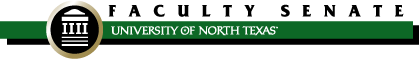 													Vol. 39/No. 4AGENDA FOR THE FACULTY SENATE MEETINGWooten Hall, Room 322December 11, 2013Faculty Senate Meetings Are Open to All Members of the University CommunityTime Discussion BeginsTime Allotted2:005 minutesI.Welcome and Introductions2:055 minutesII.Approval of Minutes (November 13, 2013) [vote]
2:1020 minutesIII.Faculty Senate Discussion2:3020 minutesIV.New UNT President Neil Smatresk (Chancellor Lee Jackson)
2:5020 minutesV.Provost and VPAAMerit Raises – Merit pool, delay in merit and market adjustmentsUNT LibrariesChanges to policies relevant to faculty members - e.g. Changes to Faculty Disciplinary Policy, Changes to Promotion &Tenure Policies3:1010 minutesVI.Faculty Awards (Christy Crutsinger)3:205 minutesVII.Jim Conover (Update Committee on Committees) [Vote]3:255 minutesVIII.Sian Brannon, UCC [Vote]3:355 minutesIX.Highlight of a Faculty Senator (Pat Reese)3:555 minutes
 X.Committee of the Whole4:00XI.Adjournment
